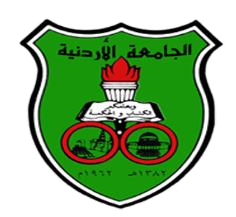 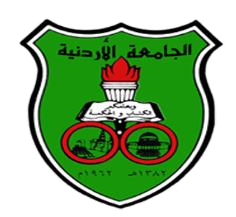 1-2 توقيع مدرّس المادة: توقيع رئيس القسم: 2-2 SUJ-02-01-08 رقم النموذج نموذج حضور امتحان 2/3/24/2022/2963 05/12/2022 رقم وتاريخ الإصدار نموذج حضور امتحان 2/(9/1/2023) رقم وتاريخ المراجعة أو التعديل نموذج حضور امتحان 4/2023 رقم قرار اعتماد مجلس العمداء نموذج حضور امتحان 13/1/2023 تاريخ قرار اعتماد مجلس العمداء نموذج حضور امتحان 02 عدد الصفحات نموذج حضور امتحان العام الأكاديمي:     الفصل الدراسي:        الاول               الثاني             الصيفي اسم المادة ورقمها: اسم المدرس: اسم الكلية: اسم القسم: وقت وتاريخ الامتحان: القاعة: ملاحظات مراقب الامتحان توقيعه اسم الطالب الرقم الجامعي الرقم  1. 2. 3. 4. 5. 6. 7. 8. 9. 10. 11. 12. 13. 14. 15. 16. 17. .18 .19 .20 .21 .22 .23 .24 .25 .26 .27 .28 .29 .30 .31